Напиши о своих родителях:Кто ещё есть в твоей семье?________________________________________________________________________________________________________________________________________________________________________________________________________________________________________________________________________________________________________________________________________________________________________________________________________________________________________________________________________________________________________________________________________________________________________________________________________________________Что, по твоему мнению, нужно делать, чтобы сохранить семью крепкой и дружной?Есть ли у вас любимые праздники? Каковы общие увлечения?________________________________________________________________________________________________________________________________________________________________________________________________________________________________________________________________________________________________________________________________________________________________________________________________________________________________________________________________________________________________________________________________________________________________________________________________________________________ А сейчас ответь на вопрос: «Что такое счастье семьи?»    _______________________________________________________________________________________________________________________________________________________________________________________________________________________________________________________________________________________________________________________________________________________________________________________________________________________________________________________________________________________________________________________________________________________________________________________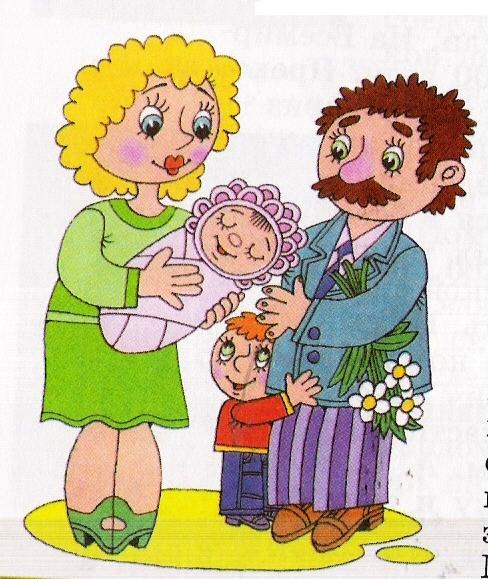 Очень люблю, когда все собираются,Белою скатертью стол накрывается,Бабушка с мамою, папа и я,Мы называемся вместе СЕМЬЯ. 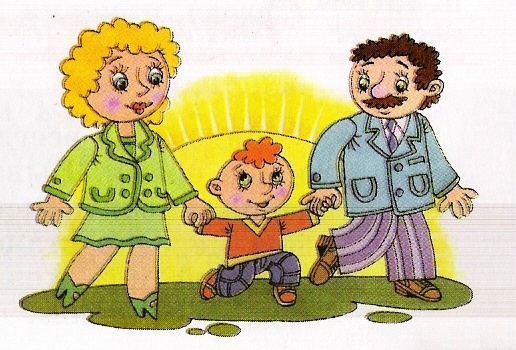 ПапаМамаИмяОтчествоДата рожденияПрофессияКакие они?